Содержание1. Постановление главы сельского поселения Сургут муниципального района Сергиевский Самарской области №2 от «04» марта 2022 года «О проведении публичных слушаний по проекту Постановления Администрации сельского поселения Сургут муниципального района Сергиевский о предоставлении разрешения на условно разрешенный вид использования земельного участка, расположенного по адресу: Российская Федерация, Самарская область, муниципальный район Сергиевский, п. Сургут, ул. Ново-Садовая, площадью 1646 кв.м, с кадастровым номером 63:31:1101020:257»..………………………………………………………………………………………………………………….32 Постановление администрации сельского поселения Серноводск муниципального района Сергиевский Самарской области №6 от «04» марта 2022 года «О подготовке проекта планировки территории и проекта межевания территории объекта: «Строительство автомобильных дорог общего пользования в п. Серноводск Сергиевского района» в границах сельского поселения Серноводск муниципального района Сергиевский Самарской области»..………………………………………………….………………………………………………………………………………………..33. Постановление администрации муниципального района Сергиевский Самарской области №186 от «28» февраля 2022 года «О внесении изменений в  Приложение №1 к  Постановлению администрации муниципального района Сергиевский №1196 от 30.08.2019г. «Об утверждении муниципальной Программы «Содержание улично-дорожной сети муниципального района Сергиевский на 2020-2022гг.»..………………………34. Постановление администрации муниципального района Сергиевский Самарской области №187 от «28» февраля 2022 года «О внесении изменений в Приложение №1 к постановлению администрации муниципального района Сергиевский №1194 от 30.08.2019г «Об утверждении муниципальной Программы «Реконструкция, строительство, ремонт и укрепление материально-технической базы учреждений культуры, здравоохранения, образования и административных зданий, ремонт прочих объектов муниципального района Сергиевский Самарской области на 2020-2025 годы»»..……………………………………………………………………………………………………………………………………………...55. Постановление администрации муниципального района Сергиевский Самарской области №203 от «01» марта 2022 года «О внесении изменений в постановление администрации муниципального района Сергиевский от 20.09.2021 года №906 «Об утверждении форм проверочного листа (списка контрольных вопросов), применяемого при осуществлении муниципального земельного контроля на территории муниципального района Сергиевский Самарской области»»..……………………………………………………………………………………………………………….126. Постановление администрации городского поселения Суходол муниципального района Сергиевский Самарской области №28 от «04» марта 2022 года «О признании утратившим силу Постановления  Администрации городского поселения Суходол муниципального района Сергиевский Самарской области № 24 от 08 июля 2019 года «О подготовке проекта планировки территории и проекта межевания территории объекта: «Техническое перевооружение сети газоснабжения м. р. Сергиевский. Газопроводы высокого и низкого давления для газификации площадки под застройку жильем многодетных семей в п. Суходол, ул. Богоявленская (к.н. 63:31:1102001)» в границах  городского поселения Суходол муниципального района Сергиевский Самарской области»»..………………………………………………….……………………………137. Постановление администрации сельского поселения Сергиевск муниципального района Сергиевский Самарской области №10 от «04» марта 2022 года «О признании утратившим силу Постановления Администрации сельского поселения Сергиевск муниципального района Сергиевский Самарской области № 10 от 09 апреля 2021 года «О подготовке проекта планировки территории и проекта межевания территории объекта АО «Самаранефтегаз»: 7803П «Капитальный ремонт участков напорного нефтепровода УПСВ «Красногородецкая» - УПН «Радаевская» (ПК92+30-ПК177+30; ПК219+00-ПК254+00). Инв.№ 52534» в границах сельского поселения Сергиевск муниципального района Сергиевский Самарской области»»..………………………………………………….………………………………………………………………………………….138. Постановление администрации сельского поселения Светлодольск муниципального района Сергиевский Самарской области №9 от «04» марта 2022 года «О признании утратившим силу Постановления  Администрации сельского поселения Светлодольск муниципального района Сергиевский Самарской области № 6 от 18 марта 2021 года «О подготовке проекта планировки территории и проекта межевания территории объекта: «Техническое перевооружение сети газоснабжения Сергиевского района. Технологическое присоединение к газораспределительной сети жилых домов в с.п. Светлодольск, 1 очередь (283 жилых дома). Газопровод высокого давления 1 кат. от существующего г/да в/д d=200 мм, проложенному к ОГРП № 1 с. Сергиевск до границы з.у» в границах  сельского поселения Светлодольск муниципального района Сергиевский Самарской области»»..………………………………………………….………………………………………………………………………………….139. Постановление администрации сельского поселения Захаркино муниципального района Сергиевский Самарской области №5 от «04» марта 2022 года «О признании утратившим силу Постановления  Администрации сельского поселения Захаркино муниципального района Сергиевский Самарской области № 5 от 15 марта 2021 года «О подготовке проекта планировки территории и проекта межевания территории объекта АО «Самаранефтегаз» 7647П «Техническое перевооружение РУ-6 кВ БКНС «Козловская»» в границах сельского поселения Захаркино муниципального района Сергиевский Самарской области»»..………………………………………………….………………………………………1310. Постановление администрации сельского поселения Елшанка муниципального района Сергиевский Самарской области №5 от «04» марта 2022 года «О признании утратившим силу Постановления  Администрации сельского поселения Елшанка муниципального района Сергиевский Самарской области № 34 от 04 августа 2020 года «О подготовке проекта планировки территории и проекта межевания территории объекта АО «Самаранефтегаз»: 7088П «Сбор нефти и газа со скважины № 53 Пичерского месторождения» в границах сельского поселения Елшанка муниципального района Сергиевский Самарской области»»..………………………………………………….……………………………1411. Постановление главы сельского поселения Сургут муниципального района Сергиевский Самарской области №3 от «04» марта 2022 года «О проведении публичных слушаний по проекту планировки территории и проекту межевания территории объекта: «Строительство сетей освещения в поселке Сургут муниципального района Сергиевский» в границах сельского поселения Сургут муниципального района Сергиевский Самарской области»..………………………………………………….………………………………………………………………………….………14ГЛАВАСЕЛЬСКОГО ПОСЕЛЕНИЯ СУРГУТМУНИЦИПАЛЬНОГО РАЙОНА СЕРГИЕВСКИЙСАМАРСКОЙ ОБЛАСТИПОСТАНОВЛЕНИЕот «04» марта 2022 года                                                                                                                                                                                        №2О проведении публичных слушаний по проекту Постановления Администрации сельского поселения Сургут муниципального района Сергиевский о предоставлении разрешения на условно разрешенный вид использования земельного участка, расположенного по адресу: Российская Федерация, Самарская область, муниципальный район Сергиевский, п. Сургут, ул. Ново-Садовая, площадью 1646 кв.м, с кадастровым номером 63:31:1101020:257В целях соблюдения права человека на благоприятные условия жизнедеятельности, прав и законных интересов правообладателей земельных участков и объектов капитального строительства, на основании заявления Долниковой Анны Викторовны, в соответствии с частью 2 статьи 39 Градостроительного кодекса Российской Федерации, руководствуясь статьей 28 Федерального закона от 06 октября 2003 года № 131-ФЗ «Об общих принципах организации местного самоуправления в Российской Федерации», Уставом сельского поселения Сургут муниципального района Сергиевский Самарской области, Порядком организации и проведения общественных обсуждений или публичных слушаний по вопросам градостроительной деятельности на территории сельского поселения Сургут муниципального района Сергиевский Самарской области, утвержденного решением Собрания представителей сельского поселения Сургут муниципального района Сергиевский Самарской области № 7 от 01.04.2021 г.ПОСТАНОВЛЯЮ:1. Провести на территории сельского поселения Сургут муниципального района Сергиевский Самарской области публичные слушания по проекту Постановления Администрации сельского поселения Сургут муниципального района Сергиевский  о предоставлении разрешения на условно разрешенный вид использования земельного участка  - «магазины», расположенного по адресу: Российская Федерация, Самарская область, муниципальный район Сергиевский, п. Сургут, ул. Ново-Садовая, площадью 1646 кв.м, с кадастровым номером 63:31:1101020:257(далее – Проект).2. Срок проведения публичных слушаний по Проекту - с 04.03.2022 года по 07.04.2022 года.3. Срок проведения публичных слушаний исчисляется со дня официального опубликования настоящего Постановления до дня официального опубликования Заключения о результатах публичных слушаний.4. Органом, уполномоченным на организацию и проведение публичных слушаний в соответствии с настоящим Постановлением, является Комиссия по подготовке проекта Правил землепользования и застройки на территории  сельского поселения Сургут муниципального района Сергиевский Самарской области (далее - Комиссия).5. Представление участниками публичных слушаний предложений и замечаний по Проекту, а также их учет осуществляется в соответствии с Порядком организации и проведения общественных обсуждений или публичных слушаний по вопросам градостроительной деятельности на территории сельского поселения Сургут муниципального района Сергиевский Самарской области, утвержденным решением Собрания представителей сельского поселения Сургут муниципального района Сергиевский Самарской области от 01.04.2020 года № 7.6. Место проведения публичных слушаний (место проведения экспозиции Проекта) в сельском поселении Сургут муниципального района Сергиевский Самарской области: 446551, Самарская область, Сергиевский район, п. Сургут, ул. Первомайская, 12а. Датой открытия экспозиции является дата опубликования Проекта и его размещение на официальном сайте Администрации в информационно-телекоммуникационной сети «Интернет» в порядке, установленном п.1 ч.8 ст.5.1 ГрК РФ. Экспозиция  проводится в срок до даты окончания публичных слушаний. Посещение экспозиции возможно в рабочие дни с 10.00 до 17.00.7. Собрание участников публичных слушаний по Проекту состоится 11 марта 2022 года в 14.00 в сельском поселении Сургут муниципального района Сергиевский Самарской области по адресу:446551, Самарская область, Сергиевский район, п. Сургут, ул. Первомайская, 12а.8. Комиссии в целях доведения до населения информации о содержании Проекта обеспечить организацию выставок, экспозиций демонстрационных материалов Проекта в месте проведения публичных слушаний (проведения экспозиции Проекта) и в местах проведения собрания участников публичных слушаний по Проекту.9. Прием замечаний и предложений от участников публичных слушаний, жителей поселения и иных заинтересованных лиц по Проекту осуществляется по адресу, указанному в пункте 6 настоящего Постановления в рабочие дни с 10 часов до 17 часов.  Замечания и предложения могут быть внесены: 1) в письменной или устной форме в ходе проведения собрания участников публичных слушаний; 2) в письменной форме в адрес организатора публичных слушаний;3) посредством записи в книге (журнале) учета посетителей экспозиции Проекта, подлежащего рассмотрению на публичных слушаниях.10. Прием замечаний и предложений от участников публичных слушаний, жителей поселения и иных заинтересованных лиц по Проекту прекращается 31.03.2022 года– за семь дней до окончания срока проведения публичных слушаний.11. Назначить лицом, ответственным за ведение Протокола публичных слушаний, Протокола собрания участников публичных слушаний по Проекту ведущего специалиста Администрации сельского поселения Сургут  муниципального района Сергиевский Самарской области  Бугайскую Светлану Геннадьевну..12. Комиссии в целях заблаговременного ознакомления жителей поселения и иных заинтересованных лиц с Проектом обеспечить:- официальное опубликование Проекта в газете «Сергиевский вестник»;- размещение Проекта на официальном сайте Администрации муниципального района Сергиевский Самарской области в информационно-телекоммуникационной сети «Интернет» - http://www.sergievsk.ru;- беспрепятственный доступ к ознакомлению с Проектом в здании Администрации сельского поселения Сургут (в соответствии с режимом работы Администрации сельского поселения Сургут).13. При подаче замечаний и предложений участники публичных слушаний в целях идентификации представляют сведения о себе (фамилию, имя, отчество (при наличии), дату рождения, адрес места жительства (регистрации) - для физических лиц; наименование, основной государственный регистрационный номер, место нахождения и адрес - для юридических лиц) с приложением документов, подтверждающих такие сведения. Участники публичных слушаний, являющиеся правообладателями соответствующих земельных участков и (или) расположенных на них объектов капитального строительства и (или) помещений, являющихся частью указанных объектов капитального строительства, также представляют сведения соответственно о таких земельных участках, объектах капитального строительства, помещениях, являющихся частью указанных объектов капитального строительства, из Единого государственного реестра недвижимости и иные документы, устанавливающие или удостоверяющие их права на такие земельные участки, объекты капитального строительства, помещения, являющиеся частью указанных объектов капитального строительства.14. Настоящее Постановление является оповещением о начале публичных слушаний и подлежит опубликованию в газете «Сергиевский вестник» и на официальном сайте Администрации муниципального района Сергиевский в информационно-телекоммуникационной сети «Интернет» - http://www.sergievsk.ru, в разделе «Градостроительство» сельского поселения Сургут муниципального  района Сергиевский, подразделе «Предоставление разрешения на условно разрешенный вид использования земельного участка или объекта капитального строительства».15. В случае если настоящее Постановление будет опубликовано позднее календарной даты начала публичных слушаний, указанной в пункте 2 настоящего Постановления, то дата начала публичных слушаний исчисляется со дня официального опубликования настоящего Постановления. При этом установленные в настоящем Постановлении календарная дата, до которой осуществляется прием замечаний и предложений от жителей поселения и иных заинтересованных лиц, а также дата окончания публичных слушаний переносятся на соответствующее количество дней.Глава сельского поселения Сургутмуниципального района СергиевскийСамарской области                                                 С.А.СодомовАдминистрациясельского поселения Серноводскмуниципального района СергиевскийСамарской областиПОСТАНОВЛЕНИЕ «04» марта 2022 г.                                                                                                                                                                                                    №6О подготовке проекта планировки территории и проекта межевания территории объекта: «Строительство автомобильных дорог общего пользования в п. Серноводск Сергиевского района» в границах сельского поселения Серноводск муниципального района Сергиевский Самарской областиРассмотрев предложение ООО «СДИ» о подготовке проекта планировки территории и проекта межевания территории, в соответствии со статьей 45 и 46 Градостроительного кодекса Российской Федерации, Администрация сельского поселения Серноводск муниципального района Сергиевский Самарской областиПОСТАНОВЛЯЕТ:1. Подготовить проект планировки территории и проект межевания территории объекта: «Строительство автомобильных дорог общего пользования в п. Серноводск Сергиевского района» в границах сельского поселения Серноводск муниципального района Сергиевский Самарской области (схема расположения прилагается), с целью выделения элементов планировочной структуры, установления параметров планируемого развития элементов планировочной структуры, зон планируемого размещения вышеуказанного объекта, а также определения границ земельных участков, предназначенных для размещения  объекта: «Строительство автомобильных дорог общего пользования в п. Серноводск Сергиевского района» в срок до 01.03.2023 года.В указанный в настоящем пункте срок ООО «СДИ» обеспечить представление в Администрацию сельского поселения Серноводск муниципального района Сергиевский Самарской области подготовленный проект планировки территории и проект межевания территории объекта: «Строительство автомобильных дорог общего пользования в п. Серноводск Сергиевского района».2. Установить срок подачи физическими и (или) юридическими лицами предложений, касающихся порядка, сроков подготовки и содержания документации по планировке территории, указанной в пункте 1 настоящего Постановления, до 11.03.2022 года.3. Опубликовать настоящее Постановление в газете «Сергиевский вестник» и разместить на сайте Администрации муниципального района Сергиевский по адресу: http://sergievsk.ru/ в информационно-телекоммуникационной сети Интернет.4. Настоящее Постановление вступает в силу со дня его официального опубликования.5.Контроль за выполнением настоящего Постановления оставляю за собой.Глава сельского поселения Серноводскмуниципального района Сергиевский                                                            В.В.Тулгаев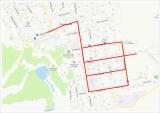 Администрациямуниципального района СергиевскийСамарской областиПОСТАНОВЛЕНИЕ«28» февраля 2022г.                                                                                                                                                                                                    №186О внесении изменений в  Приложение №1 к  Постановлению администрации муниципального района Сергиевский №1196 от 30.08.2019г. «Об утверждении муниципальной Программы «Содержание улично-дорожной сети муниципального района Сергиевский на 2020-2022гг.»В соответствии с Бюджетным кодексом Российской Федерации, Федеральным законом   Российской Федерации от 6 октября 2003 года №131-ФЗ «Об общих принципах организации местного самоуправления в Российской Федерации»,  Уставом муниципального района Сергиевский, в целях выполнения комплекса работ по уходу за дорогой, дорожными сооружениями и полосой отвода, по профилактике и устранению постоянно возникающих мелких повреждений, по организации и обеспечению безопасности движения, а также зимнему содержанию и озеленению дороги, администрация муниципального района СергиевскийПОСТАНОВЛЯЕТ:1.Внести изменения в Приложение №1 к Постановлению администрации муниципального района Сергиевский «Об утверждении муниципальной Программы «Содержание улично-дорожной сети муниципального района Сергиевский на 2020-2022гг.» (далее - Программа) следующего содержания:1.1. В паспорте Программы раздел «Объемы и источники финансирования муниципальной программы» изложить в следующей редакции:«Планируемый общий объем финансирования Программы составит 152 187,77725тыс.рублей, в т.ч.:- средства местного бюджета-  137 183,03725 тыс.рублей:2020 год – 51 496,3064 тыс.рублей;2021 год – 30 804,03175 тыс.рублей;2022 год – 54 882,69910 тыс.рублей;- средства областного бюджета-  15 004,74000 тыс.рублей:2020 год – 0,00 тыс.рублей;2021 год – 15 004,74000  тыс.рублей;2022 год – 0,00 тыс.рублей».1.2. В тексте программы Раздел «Объемы и источники финансирования программных мероприятий Программы» изложить в следующей редакции: «Финансовые средства для решения программных мероприятий по содержанию улично-дорожной сети муниципального района Сергиевский формируются за счет местного бюджета, также возможно софинансирование программных мероприятий из средств областного и федерального бюджетов.Планируемый общий  объем финансирования Программы составит  152 187,77725 тыс.рублей, в т.ч.:- средства местного бюджета-  137 183,03725  тыс.рублей:2020 год – 51 496,3064 тыс.рублей;2021 год – 30 804,03175  тыс.рублей;2022 год – 54 882,69910  тыс.рублей;- средства областного бюджета- 15 004,74000  тыс.рублей:2020 год – 0,00 тыс.рублей;2021 год – 15 004,74000  тыс.рублей;2022 год – 0,00 тыс.рублей».1.3. Приложение № 1 к Программе изложить в редакции согласно приложению № 1 к настоящему постановлению2. Опубликовать настоящее Постановление в газете «Сергиевский вестник».3. Настоящее постановление вступает в силу со дня его официального опубликования.4. Контроль за выполнением настоящего постановления возложить на  руководителя МКУ «Управление заказчика-застройщика, архитектуры  и градостроительства» муниципального района Сергиевский  Астапову Е.А.И.о.Главы муниципального района СергиевскийА.И.ЕкамасовПриложение №1к постановлению Администрации муниципального района Сергиевский Самарской области  от "28" февраля 2022г. №186(*) Общий объем финансового обеспечения Программы, а также объем бюджетных ассигнований местного бюджета будут уточнены после утверждения Решения о бюджете на очередной финансовый год и плановый периодАдминистрациямуниципального района СергиевскийСамарской областиПОСТАНОВЛЕНИЕ«28» февраля 2022г.                                                                                                                                                                                                   №187О внесении изменений в Приложение № 1 к постановлению администрации муниципального района Сергиевский №1194 от 30.08.2019г «Об утверждении муниципальной Программы «Реконструкция, строительство, ремонт и укрепление материально-технической базы учреждений культуры, здравоохранения, образования и административных зданий, ремонт прочих объектов муниципального района Сергиевский Самарской области на 2020-2025 годы»В соответствии с Бюджетным кодексом Российской Федерации, Федеральным законом Российской Федерации от 6 октября 2003 года №131-ФЗ «Об общих принципах организации местного самоуправления в Российской Федерации», Уставом муниципального района Сергиевский, в целях приведения нормативных правовых актов органов местного самоуправления в соответствие с действующим законодательством и в целях уточнения объемов финансирования муниципальной Программы  «Реконструкция, строительство, ремонт и укрепление материально-технической базы учреждений культуры, здравоохранения, образования и административных зданий, ремонт прочих объектов муниципального района Сергиевский Самарской области на 2020-2025 годы», администрация муниципального района Сергиевский,ПОСТАНОВЛЯЕТ:1.Внести изменения в Приложение №1 к постановлению администрации муниципального района Сергиевский № 1194 от 30.08.2019 года «Об утверждении муниципальной Программы «Реконструкция, строительство, ремонт и укрепление материально-технической базы учреждений культуры, здравоохранения, образования и административных зданий, ремонт прочих объектов муниципального района Сергиевский Самарской области на 2020-2025 годы» (далее - Программа) следующего содержания:1.1.В паспорте Программы раздел «Объемы и источники финансирования муниципальной программы» изложить в следующей редакции:«Планируемый общий объем финансирования Программы составит:   500 779 617,12    (*)  рублей, в том числе:- средства федерального бюджета – 223 241 171,60    рублей;2020 год -  9 051 477,01 рублей;2021 год – 13 416 988,43  рублей;2022 год -  175 628 506,16  рублей;2023 год –  25 144 200,00  рублей;2024 год -  0,00 рублей;2025 год -  0,00 рублей;- средства областного бюджета  – 226 955 626,50   рублей;2020 год -  29 852 540,19  рублей;2021 год – 22 303 018,03  рублей;2022 год – 111 523 174,72   рублей;2023 год – 63 276 893,56  рублей;2024 год -  0,00  рублей;2025год -   0,00 рублей;- средства местного бюджета – 49 261 819,02   рублей;2020 год –  9 641 462,34  рублей;2021 год – 19 845 603,70 рублей;2022 год – 12 133 070,57  рублей;2023 год – 7 641 682,41  рублей;2024 год - 0,00 рублей;2025 год - 0,00 рублей;- внебюджетные средства – 1 321 000,00 рублей;2020 год- 800 000,00 рублей;2021 год- 521 000,00 рублей;2022 год - 0,00 рублей;2023 год - 0,00 рублей;2024 год - 0,00 рублей;2025 год - 0,00 рублей».1.2.  В Программе раздел «Финансовое обеспечение Программы» изложить в следующей редакции: «Финансовые средства для решения проблемы реконструкции, строительства, ремонта и укрепления материально-технической базы учреждений культуры, здравоохранения, образования и административных зданий, ремонта прочих объектов муниципального района Сергиевский Самарской области на 2020-2025 годы формируются за счет местного бюджета, так же возможно участие в областных и федеральных программах в части софинансирования выделяемых  денежных средств.Планируемый общий объем финансирования Программы составит500 779 617,12    (*)  рублей, в том числе:- средства федерального бюджета – 223 241 171,60    рублей;2020 год -  9 051 477,01 рублей;2021 год – 13 416 988,43  рублей;2022 год -  175 628 506,16  рублей;2023 год –  25 144 200,00  рублей;2024 год -  0,00 рублей;2025 год -  0,00 рублей;- средства областного бюджета  – 226 955 626,50   рублей;2020 год -  29 852 540,19  рублей;2021 год – 22 303 018,03  рублей;2022 год – 111 523 174,72   рублей;2023 год – 63 276 893,56  рублей;2024 год -  0,00  рублей;2025год -   0,00 рублей;- средства местного бюджета – 49 261 819,02   рублей;2020 год –  9 641 462,34  рублей;2021 год – 19 845 603,70 рублей;2022 год – 12 133 070,57  рублей;2023 год – 7 641 682,41  рублей;2024 год - 0,00 рублей;2025 год - 0,00 рублей;- внебюджетные средства – 1 321 000,00 рублей;2020 год- 800 000,00 рублей;2021 год- 521 000,00 рублей;2022 год - 0,00 рублей;2023 год - 0,00 рублей;2024 год - 0,00 рублей;2025 год - 0,00 рублей.Расчет средств, необходимых для реализации Программы, приведен в приложении № 1».1.3. Приложение № 1 к Программе изложить в редакции согласно приложению № 1 к настоящему Постановлению.2. Опубликовать настоящее Постановление в газете «Сергиевский вестник».3. Настоящее Постановление вступает в силу со дня его официального опубликования.4. Контроль за выполнением настоящего постановления возложить на руководителя муниципального казенного учреждения «Управление заказчика-застройщика, архитектуры и градостроительства» муниципального района Сергиевский Астапову Е.А.И.о.Главы муниципального района Сергиевский		А.И.ЕкамасовПриложение №1к постановлению Администрации муниципального района Сергиевский Самарской области от  "28" февраля 2022г. №187ОСНОВНЫЕ ИСТОЧНИКИ И ОБЪЕМЫ ФИНАНСИРОВАНИЯ МУНИЦИПАЛЬНОЙ ПРОГРАММЫ"Реконструкция, строительство, ремонт и укрепление материально-технической базы учреждений культуры, здравоохранения, образования и административных зданий, ремонт прочих объектов муниципального района Сергиевский Самарской области на 2020-2025 годы"(*) Общий объем финансового обеспечения Программы, а также объем бюджетных ассигнований местного бюджета будут уточнены после утверждения Решения о бюджете на очередной финансовый год и плановый период.  ⃰⃰(**) при наличии финансированияАдминистрациямуниципального района СергиевскийСамарской областиПОСТАНОВЛЕНИЕ«01» марта 2022г.                                                                                                                                                                                                        №203О внесении изменений в постановление администрации муниципального района Сергиевский от 20.09.2021 года №906 «Об утверждении форм проверочного листа (списка контрольных вопросов), применяемого при осуществлении муниципального земельного контроля на территории муниципального района Сергиевский Самарской области»В соответствии со статьей 53 Федерального закона от 31.07.2020 № 248-ФЗ «О государственном контроле (надзоре) и муниципальном контроле в Российской Федерации», а также принимая во внимание, вступающее в силу с 1 марта 2022 года постановление Правительства Российской Федерации от 27.10.2021 № 1844 «Об утверждении требований к разработке, содержанию, общественному обсуждению проектов форм проверочных листов, утверждению, применению, актуализации форм проверочных листов, а также случаев обязательного применения проверочных листов», Уставом муниципального района Сергиевский Самарской области, Администрация муниципального района СергиевскийПОСТАНОВЛЯЕТ:1. Внести изменения в постановление администрации муниципального района Сергиевский от 20.09.2021 года № 906 «Об утверждении форм проверочного листа (списка контрольных вопросов), применяемого при осуществлении муниципального земельного контроля на территории муниципального района Сергиевский Самарской области» следующего содержания:1.1. Приложение к постановлению администрации муниципального района Сергиевский Самарской области от 20.09.2021 года № 906 «Об утверждении форм проверочного листа (списка контрольных вопросов), применяемого при осуществлении муниципального земельного контроля на территории муниципального района Сергиевский Самарской области» изложить в редакции, согласно Приложению к настоящему постановлению. 2. Опубликовать настоящее постановление в газете «Сергиевский  вестник».3. Разместить настоящее постановление на официальном сайте Администрации муниципального района Сергиевский Самарской области в информационно-коммуникационной сети «Интернет» в разделе «Контрольно-надзорная деятельность».4. Настоящее постановление вступает в силу со дня его опубликования и распространяет свое действие на отношение, возникшее с 1 марта 2022 года.5. Контроль за выполнением настоящего постановления возложить на руководителя Контрольного управления администрации муниципального района Сергиевский Андреева А.А.И. о. Главы муниципального района Сергиевский                                                                                            А.И. ЕкамасовПриложение к постановлению администрации муниципального района Сергиевский№203  от «01» марта 2022г.                                                                  ФормаQR-код, предусмотренный постановлением Правительства Российской Федерации от 16.04.2021 № 604 «Об утверждении Правил формирования и ведения единого реестра контрольных (надзорных) мероприятий и о внесении изменения в постановление Правительства Российской Федерации от 28 апреля 2015 г. № 415».Проверочный лист, используемый при осуществлении муниципального земельного контроля на территории муниципального района Сергиевский Самарской области (далее также – проверочный лист) «____» ___________20 ___ г.дата заполнения проверочного листа1.Вид контроля, включенный в единый реестр видов контроля:_____________________________________________________________________________________________________________________________________________________________________________________________________________________________________________2 Наименование контрольного (надзорного) органа и реквизиты нормативного правового акта об утверждении формы проверочного листа:________________________________________________________________________________________________________________________________________________________________________________________________________________________3.Вид контрольного мероприятия: __________________________________________________________________________________________________________________4.Объект муниципального контроля, в отношении которого проводится контрольное мероприятие:________________________________________________________________________________________________________________________5. Фамилия, имя и отчество (при наличии) гражданина или индивидуального предпринимателя, его идентификационный номер налогоплательщика и (или) основной государственный регистрационный номер индивидуального предпринимателя, адрес регистрации гражданина или индивидуального предпринимателя, наименование юридического лица, его идентификационный номер налогоплательщика и (или) основной государственный регистрационный номер, адрес юридического лица (его филиалов, представительств, обособленных структурных подразделений), являющихся контролируемыми лицами:_______________________________________________________________________________________________________________________________________________________________________________________________________________________6.Место (места) проведения контрольного мероприятия с заполнением проверочного листа:_____________________________________________________________________________________________________________________________________________________________________________________________________________________________________________________7. Реквизиты решения контрольного органа о проведении контрольного мероприятия, подписанного уполномоченным должностным лицом контрольного органа: _________________________________________________________________________________________________________________________________________________________________________________________________________________8.Учётный номер контрольного мероприятия: ________________________________________________________________________________________________________9. Список контрольных вопросов, отражающих содержание обязательных требований, ответы на которые свидетельствует о соблюдении или несоблюдении контролируемым лицом обязательных требований:Администрациягородского поселения Суходолмуниципального района СергиевскийСамарской областиПОСТАНОВЛЕНИЕ«04» марта 2022 г.                                                                                                                                                                                                        №28О признании утратившим силу Постановления Администрации городского поселения Суходол муниципального района Сергиевский Самарской области № 24 от 08 июля 2019 года «О подготовке проекта планировки территории и проекта межевания территории объекта: «Техническое перевооружение сети газоснабжения м. р. Сергиевский. Газопроводы высокого и низкого давления для газификации площадки под застройку жильем многодетных семей в п. Суходол, ул. Богоявленская (к.н. 63:31:1102001)» в границах  городского поселения Суходол муниципального района Сергиевский Самарской области»Рассмотрев обращение ООО «Средневолжская газовая компания» № 03-12 от 25.02.2022 г., руководствуясь Градостроительным кодексом Российской Федерации, Федеральным законом от 06.10.2003 г. № 131-ФЗ «Об общих принципах организации местного самоуправления в Российской Федерации», Федеральным законом от 27.07.2010 г. № 210-ФЗ «Об организации предоставления государственных и муниципальных услуг», Администрация городского поселения Суходол муниципального района Сергиевский Самарской областиПОСТАНОВЛЯЕТ:1. Признать утратившим силу Постановление Администрации городского поселения Суходол муниципального района Сергиевский Самарской области №24 от 08.07.2019 года «О подготовке проекта планировки территории и проекта межевания территории объекта: «Техническое перевооружение сети газоснабжения м. р. Сергиевский. Газопроводы высокого и низкого давления для газификации площадки под застройку жильем многодетных семей в п. Суходол, ул. Богоявленская (к.н. 63:31:1102001)» в границах  городского поселения Суходол муниципального района Сергиевский Самарской области».2. Опубликовать настоящее Постановление в газете «Сергиевский вестник» и разместить на сайте Администрации муниципального района Сергиевский по адресу: http://sergievsk.ru/ в информационно-телекоммуникационной сети Интернет.3.Настоящее Постановление вступает в силу со дня его официального опубликования.4.Контроль за выполнением настоящего Постановления оставляю за собой.Глава городского поселения Суходолмуниципального района СергиевскийСамарской области                                                                              В.В.СапрыкинАдминистрациясельского поселения Сергиевскмуниципального района СергиевскийСамарской областиПОСТАНОВЛЕНИЕ«04» марта 2022 г.                                                                                                                                                                                                         №10О признании утратившим силу Постановления Администрации сельского поселения Сергиевск муниципального района Сергиевский Самарской области № 10 от 09 апреля 2021 года «О подготовке проекта планировки территории и проекта межевания территории объекта АО «Самаранефтегаз»: 7803П «Капитальный ремонт участков напорного нефтепровода УПСВ «Красногородецкая» - УПН «Радаевская» (ПК92+30-ПК177+30; ПК219+00-ПК254+00). Инв.№ 52534» в границах сельского поселения Сергиевск муниципального района Сергиевский Самарской области»Рассмотрев обращение АО «Самаранефтегаз» № СНГ 26/4-0215 от 28.02.2022 г. «О внесении изменений в постановление», руководствуясь Градостроительным кодексом Российской Федерации, Федеральным законом от 06.10.2003 г. № 131-ФЗ «Об общих принципах организации местного самоуправления в Российской Федерации», Федеральным законом от 27.07.2010 г. № 210-ФЗ «Об организации предоставления государственных и муниципальных услуг», Администрация сельского поселения Сергиевск муниципального района Сергиевский Самарской областиПОСТАНОВЛЯЕТ:1. Признать утратившим силу Постановление Администрации сельского поселения Сергиевск муниципального района Сергиевский Самарской области № 10 от 09.04.2021 года «О подготовке проекта планировки территории и проекта межевания территории объекта АО «Самаранефтегаз»: 7803П «Капитальный ремонт участков напорного нефтепровода УПСВ «Красногородецкая» - УПН «Радаевская» (ПК92+30-ПК177+30; ПК219+00-ПК254+00). Инв.№ 52534» в границах сельского поселения Сергиевск муниципального района Сергиевский Самарской области».2. Опубликовать настоящее Постановление в газете «Сергиевский вестник» и разместить на сайте Администрации муниципального района Сергиевский по адресу: http://sergievsk.ru/ в информационно-телекоммуникационной сети Интернет.3.Настоящее Постановление вступает в силу со дня его официального опубликования.4.Контроль за выполнением настоящего Постановления оставляю за собой.Глава сельского поселения Сергиевскмуниципального района СергиевскийСамарской области                                                                              М.М.АрчибасовАдминистрациясельского поселения Светлодольскмуниципального района СергиевскийСамарской областиПОСТАНОВЛЕНИЕ«04» марта 2022 г.                                                                                                                                                                                                           №9О признании утратившим силу Постановления  Администрации сельского поселения Светлодольск муниципального района Сергиевский Самарской области № 6 от 18 марта 2021 года «О подготовке проекта планировки территории и проекта межевания территории объекта: «Техническое перевооружение сети газоснабжения Сергиевского района. Технологическое присоединение к газораспределительной сети жилых домов в с.п. Светлодольск, 1 очередь (283 жилых дома). Газопровод высокого давления 1 кат. от существующего г/да в/д d=200 мм, проложенному к ОГРП № 1 с. Сергиевск до границы з.у» в границах  сельского поселения Светлодольск муниципального района Сергиевский Самарской области»Рассмотрев обращение ООО «Средневолжская газовая компания» № 03-12 от 25.02.2022 г., руководствуясь Градостроительным кодексом Российской Федерации, Федеральным законом от 06.10.2003 г. № 131-ФЗ «Об общих принципах организации местного самоуправления в Российской Федерации», Федеральным законом от 27.07.2010 г. № 210-ФЗ «Об организации предоставления государственных и муниципальных услуг», Администрация сельского поселения Светлодольск муниципального района Сергиевский Самарской областиПОСТАНОВЛЯЕТ:1. Признать утратившим силу Постановление Администрации городского поселения Суходол муниципального района Сергиевский Самарской области №6 от 18.03.2021 года «О подготовке проекта планировки территории и проекта межевания территории объекта: «Техническое перевооружение сети газоснабжения Сергиевского района. Технологическое присоединение к газораспределительной сети жилых домов в с.п.Светлодольск, 1 очередь (283 жилых дома). Газопровод высокого давления 1 кат. от существующего г/да в/д d=200 мм, проложенному к ОГРП № 1 с.Сергиевск до границы з.у» в границах  сельского поселения Светлодольск муниципального района Сергиевский Самарской области».2. Опубликовать настоящее Постановление в газете «Сергиевский вестник» и разместить на сайте Администрации муниципального района Сергиевский по адресу: http://sergievsk.ru/ в информационно-телекоммуникационной сети Интернет.3.Настоящее Постановление вступает в силу со дня его официального опубликования.4.Контроль за выполнением настоящего Постановления оставляю за собой.Глава сельского поселения Светлодольскмуниципального района СергиевскийСамарской области                                                                              Н.В.АндрюхинАдминистрациясельского поселения Захаркиномуниципального района СергиевскийСамарской областиПОСТАНОВЛЕНИЕ«04» марта 2022 г.                                                                                                                                                                                                           №5О признании утратившим силу Постановления Администрации сельского поселения Захаркино муниципального района Сергиевский Самарской области № 5 от 15 марта 2021 года «О подготовке проекта планировки территории и проекта межевания территории объекта АО «Самаранефтегаз» 7647П «Техническое перевооружение РУ-6 кВ БКНС «Козловская»» в границах сельского поселения Захаркино муниципального района Сергиевский Самарской области»Рассмотрев обращение АО «Самаранефтегаз» № СНГ 26/4-0215 от 28.02.2022 г. «О внесении изменений в постановление», руководствуясь Градостроительным кодексом Российской Федерации, Федеральным законом от 06.10.2003 г. № 131-ФЗ «Об общих принципах организации местного самоуправления в Российской Федерации», Федеральным законом от 27.07.2010 г. № 210-ФЗ «Об организации предоставления государственных и муниципальных услуг», Администрация сельского поселения Захаркино муниципального района Сергиевский Самарской областиПОСТАНОВЛЯЕТ:1. Признать утратившим силу Постановление Администрации сельского поселения Захаркино муниципального района Сергиевский Самарской области № 5 от 15.03.2021 года «О подготовке проекта планировки территории и проекта межевания территории объекта АО «Самаранефтегаз» 7647П «Техническое перевооружение РУ-6 кВ БКНС «Козловская»» в границах сельского поселения Захаркино муниципального района Сергиевский Самарской области».2. Опубликовать настоящее Постановление в газете «Сергиевский вестник» и разместить на сайте Администрации муниципального района Сергиевский по адресу: http://sergievsk.ru/ в информационно-телекоммуникационной сети Интернет.3.Настоящее Постановление вступает в силу со дня его официального опубликования.4.Контроль за выполнением настоящего Постановления оставляю за собой.Глава сельского поселения Захаркиномуниципального района СергиевскийСамарской области                                                                              А.В.ВеденинАдминистрациясельского поселения Елшанкамуниципального района СергиевскийСамарской областиПОСТАНОВЛЕНИЕ«04» марта 2022 г.                                                                                                                                                                                                           №5О признании утратившим силу Постановления  Администрации сельского поселения Елшанка муниципального района Сергиевский Самарской области № 34 от 04 августа 2020 года «О подготовке проекта планировки территории и проекта межевания территории объекта АО «Самаранефтегаз»: 7088П «Сбор нефти и газа со скважины № 53 Пичерского месторождения» в границах сельского поселения Елшанка муниципального района Сергиевский Самарской области»Рассмотрев обращение АО «Самаранефтегаз» № СНГ 26/4-0215 от 28.02.2022 г. «О внесении изменений в постановление», руководствуясь Градостроительным кодексом Российской Федерации, Федеральным законом от 06.10.2003 г. № 131-ФЗ «Об общих принципах организации местного самоуправления в Российской Федерации», Федеральным законом от 27.07.2010 г. № 210-ФЗ «Об организации предоставления государственных и муниципальных услуг», Администрация сельского поселения Елшанка муниципального района Сергиевский Самарской областиПОСТАНОВЛЯЕТ:1. Признать утратившим силу Постановление Администрации сельского поселения Елшанка муниципального района Сергиевский Самарской области № 34 от 04.08.2020 года «О подготовке проекта планировки территории и проекта межевания территории объекта АО «Самаранефтегаз»: 7088П «Сбор нефти и газа со скважины № 53 Пичерского месторождения» в границах сельского поселения Елшанка муниципального района Сергиевский Самарской области».2. Опубликовать настоящее Постановление в газете «Сергиевский вестник» и разместить на сайте Администрации муниципального района Сергиевский по адресу: http://sergievsk.ru/ в информационно-телекоммуникационной сети Интернет.3.Настоящее Постановление вступает в силу со дня его официального опубликования.4.Контроль за выполнением настоящего Постановления оставляю за собой.Глава сельского поселения Елшанкамуниципального района СергиевскийСамарской области                                                                              С.В. ПрокаевГЛАВАСЕЛЬСКОГО ПОСЕЛЕНИЯ СУРГУТМУНИЦИПАЛЬНОГО РАЙОНА СЕРГИЕВСКИЙСАМАРСКОЙ ОБЛАСТИПОСТАНОВЛЕНИЕот «04» марта 2022 года                                                                                                                                                                                         №3О проведении публичных слушаний по проекту планировки территории и проекту межевания территории объекта: «Строительство сетей освещения в поселке Сургут муниципального района Сергиевский» в границах сельского поселения Сургут муниципального района Сергиевский Самарской областиВ целях соблюдения права человека на благоприятные условия жизнедеятельности, прав и законных интересов правообладателей земельных участков и объектов капитального строительства в соответствии с частью 5 статьи 46 Градостроительного кодекса Российской Федерации, руководствуясь статьей 28 Федерального закона от 06 октября 2003 года № 131-ФЗ «Об общих принципах организации местного самоуправления в Российской Федерации», Уставом сельского поселения Сургут муниципального района Сергиевский Самарской области, Порядком организации и проведения общественных обсуждений или публичных слушаний по вопросам градостроительной деятельности на территории сельского поселения Сургут муниципального района Сергиевский Самарской области, утвержденным решением Собрания представителей сельского поселения Сургут муниципального района Сергиевский Самарской области 01 апреля 2020 года № 7, Постановлением Администрации сельского поселения Сургут муниципального района Сергиевский Самарской области «Об утверждении Порядка подготовки документации по планировке территории, разрабатываемой на основании решения Администрации сельского поселения Сургут муниципального района Сергиевский Самарской области, и принятия решения об утверждении документации по планировке территории, порядка внесения изменений в такую документацию, порядка отмены такой документации или ее отдельных частей, порядка признания отдельных частей такой документации не подлежащими применению в соответствии с Градостроительным кодексом Российской Федерации» № 14 от 27.02.2020 годаПОСТАНОВЛЯЮ:1.Провести на территории сельского поселения Сургут муниципального района Сергиевский Самарской области публичные слушания по проекту планировки территории и проекту межевания территории объекта: «Строительство сетей освещения в поселке Сургут муниципального района Сергиевский» в границах сельского поселения Сургут муниципального района Сергиевский Самарской области (далее – Объект). 2. Срок проведения публичных слушаний по проекту планировки территории и проекту межевания территории Объекта - с 04 марта 2022 года по 07 апреля 2022 года.3. Срок проведения публичных слушаний исчисляется со дня официального опубликования настоящего Постановления до дня официального опубликования Заключения о результатах публичных слушаний. Днем оповещения является официальное опубликование настоящего Постановления.4. Органом, уполномоченным на организацию и проведение публичных слушаний в соответствии с настоящим Постановлением, является Администрация сельского  поселения Сургут муниципального района Сергиевский Самарской области (далее - Администрация). Публичные слушания проводятся в соответствии с Порядком организации и проведения общественных обсуждений или публичных слушаний по вопросам градостроительной деятельности на территории сельского поселения Сургут муниципального района Сергиевский Самарской области, утвержденным решением Собрания представителей сельского поселения Сургут муниципального района Сергиевский Самарской области от 01.04.2020 года № 7.5. Представление участниками публичных слушаний предложений и замечаний по проекту планировки территории и проекту межевания территории Объекта, а также их учет осуществляется в соответствии с Порядком организации и проведения общественных обсуждений или публичных слушаний по вопросам градостроительной деятельности на территории сельского поселения Сургут муниципального района Сергиевский Самарской области, утвержденным решением Собрания представителей сельского поселения Сургут муниципального района Сергиевский Самарской области от 01.04.2020 года № 7.6. Место проведения публичных слушаний (место проведения экспозиции проекта планировки территории и проекта межевания территории Объекта) в сельском поселении Сургут муниципального района Сергиевский Самарской области: 446551, Самарская область, Сергиевский район, п. Сургут, ул. Первомайская, 12а. Датой открытия экспозиции является дата опубликования проекта планировки территории и проекта межевания территории Объекта и его размещение на официальном сайте Администрации в информационно-телекоммуникационной сети «Интернет» в порядке, установленном п.1 ч.8 ст.5.1 ГрК РФ. Посещение экспозиции возможно в рабочие дни с 10.00 до 17.00. Работа экспозиции проекта планировки территории и проекта межевания территории Объекта завершается за семь дней до окончания срока проведения публичных слушаний, установленного в соответствии с пунктом 2 настоящего Постановления.7. Собрание участников публичных слушаний по проекту планировки территории и проекту межевания территории Объекта состоится 10 марта 2022 года в 14:00 в сельском поселении Сургут муниципального района Сергиевский Самарской области по адресу:446551, Самарская область, Сергиевский район, п. Сургут, ул. Первомайская, 12а.8. Администрации в целях доведения до населения информации о содержании проекта планировки территории и проекта межевания территории Объекта обеспечить организацию выставок, экспозиций демонстрационных материалов проекта планировки территории и проекта межевания территории Объекта в месте проведения публичных слушаний (проведения экспозиции проекта планировки территории и проекта межевания территории Объекта) и в местах проведения собрания участников публичных слушаний по проекту планировки территории и проекту межевания территории Объекта.9. Прием замечаний и предложений от участников публичных слушаний, жителей поселения и иных заинтересованных лиц по проекту планировки территории и проекту межевания территории Объекта осуществляется по адресу, указанному в пункте 6 настоящего Постановления в рабочие дни с 10 часов до 17 часов.  Замечания и предложения могут быть внесены: 1) в письменной или устной форме в ходе проведения собрания участников публичных слушаний; 2) в письменной форме в адрес организатора публичных слушаний;3) посредством записи в книге (журнале) учета посетителей экспозиции проекта, подлежащего рассмотрению на публичных слушаниях;10. При подаче замечаний и предложений участники публичных слушаний в целях идентификации представляют сведения о себе (фамилию, имя, отчество (при наличии), дату рождения, адрес места жительства (регистрации) - для физических лиц; наименование, основной государственный регистрационный номер, место нахождения и адрес - для юридических лиц) с приложением документов, подтверждающих такие сведения. Участники публичных слушаний, являющиеся правообладателями соответствующих земельных участков и (или) расположенных на них объектов капитального строительства и (или) помещений, являющихся частью указанных объектов капитального строительства, также представляют сведения соответственно о таких земельных участках, объектах капитального строительства, помещениях, являющихся частью указанных объектов капитального строительства, из Единого государственного реестра недвижимости и иные документы, устанавливающие или удостоверяющие их права на такие земельные участки, объекты капитального строительства, помещения, являющиеся частью указанных объектов капитального строительства.11. Прием замечаний и предложений от участников публичных слушаний, жителей поселения и иных заинтересованных лиц по проекту планировки территории и проекту межевания территории Объекта прекращается 31.03.2022 года– за семь дней до окончания срока проведения публичных слушаний.12. Назначить лицом, ответственным за ведение протокола публичных слушаний, протокола собрания участников публичных слушаний по проекту планировки территории и проекту межевания территории Объекта ведущего специалиста Администрации сельского поселения Сургут муниципального района Сергиевский Самарской области Бугайскую Светлану Геннадьевну.13. Администрации в целях заблаговременного ознакомления жителей поселения и иных заинтересованных лиц с проектом планировки территории и проектом межевания территории Объекта обеспечить:- официальное опубликование проекта планировки территории и проекта межевания территории Объекта;- размещение проекта планировки территории и проекта межевания территории Объекта на официальном сайте Администрации муниципального района Сергиевский Самарской области в информационно-телекоммуникационной сети «Интернет» - http://www.sergievsk.ru;- беспрепятственный доступ к ознакомлению с проектом планировки территории и проектом межевания территории Объекта в здании Администрации сельского поселения Сургут (в соответствии с режимом работы Администрации сельского поселения Сургут).14. Настоящее Постановление является оповещением о начале публичных слушаний и подлежит опубликованию в газете «Сергиевский вестник» и на официальном сайте Администрации муниципального района Сергиевский в информационно-телекоммуникационной сети «Интернет» - http://www.sergievsk.ru, в разделе «Градостроительство» сельского поселения Сургут муниципального  района Сергиевский, подразделе «Проекты планировки  и межевания территории».15. В случае если настоящее Постановление будет опубликовано позднее календарной даты начала публичных слушаний, указанной в пункте 2 настоящего постановления, то дата начала публичных слушаний исчисляется со дня официального опубликования настоящего Постановления. При этом установленные в настоящем Постановлении календарная дата, до которой осуществляется прием замечаний и предложений от жителей поселения и иных заинтересованных лиц, а также дата окончания публичных слушаний переносятся на соответствующее количество дней.Глава сельского поселения Сургутмуниципального района СергиевскийСамарской области                                                  	С.А.Содомов№п/пНаименование мероприятияОбъем работ, м2/кмОбъем работ, м2/кмОбъем работ, м2/кмОбъем работ, м2/кмОбъем работ, м2/кмВсегоВсегоВсегоВсегоВсегоВсегоВсегоВсегоВсегоВсегоОбъем финансирования, тыс.руб*.Объем финансирования, тыс.руб*.Объем финансирования, тыс.руб*.Объем финансирования, тыс.руб*.Объем финансирования, тыс.руб*.Объем финансирования, тыс.руб*.Объем финансирования, тыс.руб*.Объем финансирования, тыс.руб*.Объем финансирования, тыс.руб*.Объем финансирования, тыс.руб*.Объем финансирования, тыс.руб*.Объем финансирования, тыс.руб*.Объем финансирования, тыс.руб*.Объем финансирования, тыс.руб*.Объем финансирования, тыс.руб*.Объем финансирования, тыс.руб*.Объем финансирования, тыс.руб*.Объем финансирования, тыс.руб*.Объем финансирования, тыс.руб*.Объем финансирования, тыс.руб*.Объем финансирования, тыс.руб*.Объем финансирования, тыс.руб*.Объем финансирования, тыс.руб*.Объем финансирования, тыс.руб*.Объем финансирования, тыс.руб*.Объем финансирования, тыс.руб*.Объем финансирования, тыс.руб*.Объем финансирования, тыс.руб*.Объем финансирования, тыс.руб*.Объем финансирования, тыс.руб*.Объем финансирования, тыс.руб*.Объем финансирования, тыс.руб*.Объем финансирования, тыс.руб*.Объем финансирования, тыс.руб*.Объем финансирования, тыс.руб*.Срок исполнения№п/пНаименование мероприятияОбъем работ, м2/кмОбъем работ, м2/кмОбъем работ, м2/кмОбъем работ, м2/кмОбъем работ, м2/кмВсегоВсегоВсегоВсегоВсегоВсегоВсегоВсегоВсегоВсего20202020202020202020202020202020202020202020202120212021202120212021202120212021202120212022*2022*2022*2022*2022*2022*2022*2022*2022*2022*2022*2022*2022*Срок исполнения№п/пНаименование мероприятияОбъем работ, м2/кмОбъем работ, м2/кмОбъем работ, м2/кмОбъем работ, м2/кмОбъем работ, м2/кмИтогоИтогоИтогоместный бюджетместный бюджетместный бюджетобластной бюджетобластной бюджетобластной бюджетобластной бюджетместный бюджетместный бюджетместный бюджетместный бюджетместный бюджетместный бюджетОбластной бюджетОбластной бюджетОбластной бюджетОбластной бюджетОбластной бюджетместный бюджетместный бюджетместный бюджетместный бюджетместный бюджетместный бюджетобластной бюджетобластной бюджетобластной бюджетобластной бюджетобластной бюджетместный бюджетместный бюджетместный бюджетместный бюджетместный бюджетместный бюджетобластной бюджетобластной бюджетобластной бюджетобластной бюджетобластной бюджетобластной бюджетобластной бюджетСрок исполнения1Текущий ремонтТекущий ремонтТекущий ремонтТекущий ремонтТекущий ремонтТекущий ремонтТекущий ремонтТекущий ремонтТекущий ремонтТекущий ремонтТекущий ремонтТекущий ремонтТекущий ремонтТекущий ремонтТекущий ремонтТекущий ремонтТекущий ремонтТекущий ремонтТекущий ремонтТекущий ремонтТекущий ремонтТекущий ремонтТекущий ремонтТекущий ремонтТекущий ремонтТекущий ремонтТекущий ремонтТекущий ремонтТекущий ремонтТекущий ремонтТекущий ремонтТекущий ремонтТекущий ремонтТекущий ремонтТекущий ремонтТекущий ремонтТекущий ремонтТекущий ремонтТекущий ремонтТекущий ремонтТекущий ремонтТекущий ремонтТекущий ремонтТекущий ремонт1.1Асфальтобетонного покрытия улично-дорожной сети6871,035 м26871,035 м26871,035 м26871,035 м213 898,7301713 898,7301713 898,7301713 898,7301713 898,7301713 898,7301713 898,730170,000,000,000,006 500,000006 500,000006 500,000006 500,000006 500,000006 500,000000,000,000,000,000,003 198,730173 198,730173 198,730173 198,730173 198,730173 198,730170,000,000,000,000,004 200,000004 200,000004 200,000004 200,000004 200,000004 200,000000,000,000,000,000,000,000,002020г. – 2022г.1.2Грунтощебеночного покрытия улично-дорожной сети28892,31 м228892,31 м228892,31 м228892,31 м22020г. – 2022г.1.3Содержание автомобильных дорог местного значения и внутриквартальных проездов поселений, на территории которых осуществляется средне этажная и многоэтажная жилищная застройка7 032,5919407 032,5919407 032,5919407 032,59194097,3371997,3371997,337196 935,2547506 935,2547506 935,2547506 935,2547500,000,000,000,000,000,000,000,000,000,000,0097,3371997,3371997,3371997,3371997,3371997,337196 935,2547506 935,2547506 935,2547506 935,2547506 935,2547500,000,000,000,000,000,000,000,000,000,000,000,000,00Итого по текущему ремонту покрытия:Итого по текущему ремонту покрытия:Итого по текущему ремонту покрытия:Итого по текущему ремонту покрытия:Итого по текущему ремонту покрытия:Итого по текущему ремонту покрытия:20 931,3221120 931,3221120 931,3221120 931,3221113 996,0673613 996,0673613 996,067366 935,254756 935,254756 935,254756 935,254756 500,000006 500,000006 500,000006 500,000006 500,000006 500,000000,000,000,000,000,003 296,067363 296,067363 296,067363 296,067363 296,067363 296,067366 935,254756 935,254756 935,254756 935,254756 935,254754 200,000004 200,000004 200,000004 200,000004 200,000004 200,000000,000,000,000,000,000,000,002Зимнее содержаниеЗимнее содержаниеЗимнее содержаниеЗимнее содержаниеЗимнее содержаниеЗимнее содержаниеЗимнее содержаниеЗимнее содержаниеЗимнее содержаниеЗимнее содержаниеЗимнее содержаниеЗимнее содержаниеЗимнее содержаниеЗимнее содержаниеЗимнее содержаниеЗимнее содержаниеЗимнее содержаниеЗимнее содержаниеЗимнее содержаниеЗимнее содержаниеЗимнее содержаниеЗимнее содержаниеЗимнее содержаниеЗимнее содержаниеЗимнее содержаниеЗимнее содержаниеЗимнее содержаниеЗимнее содержаниеЗимнее содержаниеЗимнее содержаниеЗимнее содержаниеЗимнее содержаниеЗимнее содержаниеЗимнее содержаниеЗимнее содержаниеЗимнее содержаниеЗимнее содержаниеЗимнее содержаниеЗимнее содержаниеЗимнее содержаниеЗимнее содержаниеЗимнее содержаниеЗимнее содержаниеЗимнее содержание2.1Зимнее содержание улично-дорожной сети, км1370,7091370,7091370,7091370,70963 689,2621663 689,2621663 689,2621663 689,2621663 689,2621663 689,2621663 689,262160,0000,0000,0000,0000,00023 612,2847523 612,2847523 612,2847523 612,2847523 612,2847523 612,284750,000,000,000,000,0011 721,6363111 721,6363111 721,6363111 721,6363111 721,6363111 721,636310,000,000,000,000,0028 355,3411028 355,3411028 355,3411028 355,3411028 355,341100,000,000,000,000,000,000,002020г. – 2022г.2.2Содержание автомобильных дорог местного значения и внутриквартальных проездов поселений, на территории которых осуществляется средне этажная и многоэтажная жилищная застройка7 467,607677 467,607677 467,60767116,25242116,25242116,25242116,252427 351,355257 351,355257 351,355257 351,355257 351,355250,000000,000000,000000,000000,000000,000000,000,000,000,000,00116,25242116,25242116,25242116,25242116,25242116,252427 351,355257 351,355257 351,355257 351,355257 351,355250,000,000,000,000,000,000,000,000,000,000,000,00Итого по зимнему содержаниюИтого по зимнему содержаниюИтого по зимнему содержаниюИтого по зимнему содержаниюИтого по зимнему содержаниюИтого по зимнему содержанию71 156,8698371 156,8698371 156,8698363 805,5145863 805,5145863 805,5145863 805,514587 351,355257 351,355257 351,355257 351,355257 351,3552523 612,2847523 612,2847523 612,2847523 612,2847523 612,2847523 612,284750,000000,000000,000000,000000,0000011 837,8887311 837,8887311 837,8887311 837,8887311 837,8887311 837,888737 351,355257 351,355257 351,355257 351,355257 351,3552528 355,3411028 355,3411028 355,3411028 355,3411028 355,341100,000000,000000,000000,000000,000000,000000,000003Летнее содержаниеЛетнее содержаниеЛетнее содержаниеЛетнее содержаниеЛетнее содержаниеЛетнее содержаниеЛетнее содержаниеЛетнее содержаниеЛетнее содержаниеЛетнее содержаниеЛетнее содержаниеЛетнее содержаниеЛетнее содержаниеЛетнее содержаниеЛетнее содержаниеЛетнее содержаниеЛетнее содержаниеЛетнее содержаниеЛетнее содержаниеЛетнее содержаниеЛетнее содержаниеЛетнее содержаниеЛетнее содержаниеЛетнее содержаниеЛетнее содержаниеЛетнее содержаниеЛетнее содержаниеЛетнее содержаниеЛетнее содержаниеЛетнее содержаниеЛетнее содержаниеЛетнее содержаниеЛетнее содержаниеЛетнее содержаниеЛетнее содержаниеЛетнее содержаниеЛетнее содержаниеЛетнее содержаниеЛетнее содержаниеЛетнее содержаниеЛетнее содержаниеЛетнее содержаниеЛетнее содержаниеЛетнее содержаниеЛетнее содержаниеЛетнее содержаниеЛетнее содержаниеЛетнее содержаниеЛетнее содержаниеЛетнее содержаниеЛетнее содержаниеЛетнее содержание3.1Летнее содержание улично-дорожной сети, км1301,4121301,41219 758,5052819 758,5052819 758,5052819 758,5052819 758,5052819 758,5052819 758,5052819 758,5052819 758,5052819 758,5052819 758,505280,000,000,000,006 713,362106 713,362106 713,362106 713,362106 713,362106 713,362100,000,000,000,000,005 745,143185 745,143185 745,143185 745,143185 745,143185 745,143180,000,000,000,000,007 300,000007 300,000007 300,000007 300,000007 300,000000,000,000,000,002020г. – 2022г.2020г. – 2022г.2020г. – 2022г.Итого по летнему содержаниюИтого по летнему содержаниюИтого по летнему содержаниюИтого по летнему содержанию19 758,5052819 758,5052819 758,5052819 758,5052819 758,5052819 758,5052819 758,5052819 758,5052819 758,5052819 758,5052819 758,505280,000,000,000,006 713,362106 713,362106 713,362106 713,362106 713,362106 713,362100,000,000,000,000,005 745,143185 745,143185 745,143185 745,143185 745,143185 745,143180,000,000,000,000,007 300,000007 300,000007 300,000007 300,000007 300,000000,000,000,000,004ОзеленениеОзеленениеОзеленениеОзеленениеОзеленениеОзеленениеОзеленениеОзеленениеОзеленениеОзеленениеОзеленениеОзеленениеОзеленениеОзеленениеОзеленениеОзеленениеОзеленениеОзеленениеОзеленениеОзеленениеОзеленениеОзеленениеОзеленениеОзеленениеОзеленениеОзеленениеОзеленениеОзеленениеОзеленениеОзеленениеОзеленениеОзеленениеОзеленениеОзеленениеОзеленениеОзеленениеОзеленениеОзеленениеОзеленениеОзеленениеОзеленениеОзеленениеОзеленениеОзеленениеОзеленениеОзеленениеОзеленениеОзеленениеОзеленениеОзеленениеОзеленениеОзеленение4.1Работы по озеленению, тыс. м279,83379,83379,83338 004,7113938 004,7113938 004,7113938 004,7113938 004,7113938 004,7113938 004,7113938 004,7113938 004,711390,000,000,000,000,000,0013 875,4692513 875,4692513 875,4692513 875,4692513 875,4692513 875,469250,000,000,000,000,009 904,242149 904,242149 904,242149 904,242149 904,242149 904,242140,000,000,000,000,000,0014 225,0000014 225,0000014 225,0000014 225,000000,000,000,002020г. – 2022г.2020г. – 2022г.2020г. – 2022г.Итого по озеленениюИтого по озеленениюИтого по озеленениюИтого по озеленениюИтого по озеленению38 004,7113938 004,7113938 004,7113938 004,7113938 004,7113938 004,7113938 004,7113938 004,7113938 004,711390,000,000,000,000,000,0013 875,4692513 875,4692513 875,4692513 875,4692513 875,4692513 875,469250,000,000,000,000,009 904,242149 904,242149 904,242149 904,242149 904,242149 904,242140,000,000,000,000,000,0014 225,0000014 225,0000014 225,0000014 225,000000,000,000,00Итого по озеленениюИтого по озеленениюИтого по озеленениюИтого по озеленениюИтого по озеленению38 004,7113938 004,7113938 004,7113938 004,7113938 004,7113938 004,7113938 004,7113938 004,7113938 004,711390,000,000,000,000,000,0013 875,4692513 875,4692513 875,4692513 875,4692513 875,4692513 875,469250,000,000,000,000,009 904,242149 904,242149 904,242149 904,242149 904,242149 904,242140,000,000,000,000,000,0014 225,0000014 225,0000014 225,0000014 225,000000,000,000,00Итого по озеленениюИтого по озеленениюИтого по озеленениюИтого по озеленениюИтого по озеленению38 004,7113938 004,7113938 004,7113938 004,7113938 004,7113938 004,7113938 004,7113938 004,7113938 004,711390,000,000,000,000,000,0013 875,4692513 875,4692513 875,4692513 875,4692513 875,4692513 875,469250,000,000,000,000,009 904,242149 904,242149 904,242149 904,242149 904,242149 904,242140,000,000,000,000,000,0014 225,0000014 225,0000014 225,0000014 225,000000,000,000,005Мероприятия по содержанию автомобильных дорог и элементов благоустройстваМероприятия по содержанию автомобильных дорог и элементов благоустройстваМероприятия по содержанию автомобильных дорог и элементов благоустройстваМероприятия по содержанию автомобильных дорог и элементов благоустройстваМероприятия по содержанию автомобильных дорог и элементов благоустройстваМероприятия по содержанию автомобильных дорог и элементов благоустройстваМероприятия по содержанию автомобильных дорог и элементов благоустройстваМероприятия по содержанию автомобильных дорог и элементов благоустройстваМероприятия по содержанию автомобильных дорог и элементов благоустройстваМероприятия по содержанию автомобильных дорог и элементов благоустройстваМероприятия по содержанию автомобильных дорог и элементов благоустройстваМероприятия по содержанию автомобильных дорог и элементов благоустройстваМероприятия по содержанию автомобильных дорог и элементов благоустройстваМероприятия по содержанию автомобильных дорог и элементов благоустройстваМероприятия по содержанию автомобильных дорог и элементов благоустройстваМероприятия по содержанию автомобильных дорог и элементов благоустройстваМероприятия по содержанию автомобильных дорог и элементов благоустройстваМероприятия по содержанию автомобильных дорог и элементов благоустройстваМероприятия по содержанию автомобильных дорог и элементов благоустройстваМероприятия по содержанию автомобильных дорог и элементов благоустройстваМероприятия по содержанию автомобильных дорог и элементов благоустройстваМероприятия по содержанию автомобильных дорог и элементов благоустройстваМероприятия по содержанию автомобильных дорог и элементов благоустройстваМероприятия по содержанию автомобильных дорог и элементов благоустройстваМероприятия по содержанию автомобильных дорог и элементов благоустройстваМероприятия по содержанию автомобильных дорог и элементов благоустройстваМероприятия по содержанию автомобильных дорог и элементов благоустройстваМероприятия по содержанию автомобильных дорог и элементов благоустройстваМероприятия по содержанию автомобильных дорог и элементов благоустройстваМероприятия по содержанию автомобильных дорог и элементов благоустройстваМероприятия по содержанию автомобильных дорог и элементов благоустройстваМероприятия по содержанию автомобильных дорог и элементов благоустройстваМероприятия по содержанию автомобильных дорог и элементов благоустройстваМероприятия по содержанию автомобильных дорог и элементов благоустройстваМероприятия по содержанию автомобильных дорог и элементов благоустройстваМероприятия по содержанию автомобильных дорог и элементов благоустройстваМероприятия по содержанию автомобильных дорог и элементов благоустройстваМероприятия по содержанию автомобильных дорог и элементов благоустройстваМероприятия по содержанию автомобильных дорог и элементов благоустройстваМероприятия по содержанию автомобильных дорог и элементов благоустройстваМероприятия по содержанию автомобильных дорог и элементов благоустройстваМероприятия по содержанию автомобильных дорог и элементов благоустройстваМероприятия по содержанию автомобильных дорог и элементов благоустройстваМероприятия по содержанию автомобильных дорог и элементов благоустройстваМероприятия по содержанию автомобильных дорог и элементов благоустройстваМероприятия по содержанию автомобильных дорог и элементов благоустройстваМероприятия по содержанию автомобильных дорог и элементов благоустройстваМероприятия по содержанию автомобильных дорог и элементов благоустройстваМероприятия по содержанию автомобильных дорог и элементов благоустройстваМероприятия по содержанию автомобильных дорог и элементов благоустройстваМероприятия по содержанию автомобильных дорог и элементов благоустройстваМероприятия по содержанию автомобильных дорог и элементов благоустройства5.1Установка дорожных знаков в рамках национального проекта "Безопасные и качественные автомобильные дороги", шт.1201 541,181811 541,181811 541,181811 541,181811 541,181811 541,181811 541,181811 541,181811 541,181811 541,181811 541,181810,000,000,000,000,000,000,000,00738,82034738,82034738,82034738,82034738,820340,000,000,000,000,000,000,003470,003470,003470,003470,003470,000,000,000,000,000,00802,35800802,35800802,35800802,358000,000,000,000,002020г. – 2022г.5.2Мероприятия по благоустройству территорий поселений0,000,000,000,000,000,000,000,000,000,000,000,000,000,000,000,000,000,000,000,000,000,000,000,000,000,000,000,000,000,000,000,000,000,000,000,000,000,000,000,000,000,000,000,000,000,000,000,000,002020г. – 2022г.5.3Содержание автомобильных дорог местного значения и внутриквартальных проездов поселений, на территории которых осуществляется средне этажная и многоэтажная жилищная застройка738,82738,82738,82738,82738,82738,82738,82738,8220,6868720,6868720,68687718,13718,13718,13718,13718,13718,13718,13718,130,000,000,000,000,000,000,000,000,000,000,0020,6868720,6868720,6868720,6868720,68687718,130718,130718,130718,130718,130718,1302021Итого по содержанию и установке элементов благоустройстваИтого по содержанию и установке элементов благоустройстваИтого по содержанию и установке элементов благоустройства2 279,998682 279,998682 279,998682 279,998682 279,998682 279,998682 279,998682 279,998681 561,868681 561,868681 561,86868718,13000718,13000718,13000718,13000718,13000718,13000718,13000718,13000738,82034738,82034738,82034738,82034738,820340,000000,000000,000000,000000,000000,0000020,6903420,6903420,6903420,6903420,69034718,13000718,13000718,13000718,13000718,13000718,13000802,35800802,35800802,35800802,358000,000000,000000,000000,000006Прочие работыПрочие работыПрочие работыПрочие работыПрочие работыПрочие работыПрочие работыПрочие работыПрочие работыПрочие работыПрочие работыПрочие работыПрочие работыПрочие работыПрочие работыПрочие работыПрочие работыПрочие работыПрочие работыПрочие работыПрочие работыПрочие работыПрочие работыПрочие работыПрочие работыПрочие работыПрочие работыПрочие работыПрочие работыПрочие работыПрочие работыПрочие работыПрочие работыПрочие работыПрочие работыПрочие работыПрочие работыПрочие работыПрочие работыПрочие работыПрочие работыПрочие работыПрочие работыПрочие работыПрочие работыПрочие работыПрочие работыПрочие работыПрочие работыПрочие работыПрочие работыПрочие работы6.1Проведение экспертиз56,3699656,3699656,3699656,3699656,3699656,3699656,3699656,3699656,3699656,3699656,3699656,369960,000,000,000,000,0056,3699656,3699656,3699656,3699656,3699656,369960,000,000,000,000,000,000,000,000,000,000,000,000,000,000,000,000,000,000,000,000,000,000,000,002020г. – 2022г.2020г. – 2022г.Итого по прочим работамИтого по прочим работамИтого по прочим работамИтого по прочим работам56,3699656,3699656,3699656,3699656,3699656,3699656,3699656,3699656,3699656,3699656,3699656,369960,000,000,000,000,0056,3699656,3699656,3699656,3699656,3699656,369960,000,000,000,000,000,000,000,000,000,000,000,000,000,000,000,000,000,000,000,000,000,000,000,0000Итого по Программе:Итого по Программе:Итого по Программе:Итого по Программе:152 187,77725152 187,77725152 187,77725152 187,77725152 187,77725152 187,77725152 187,77725152 187,77725137 183,03725137 183,03725137 183,03725137 183,0372515 004,7400015 004,7400015 004,7400015 004,7400015 004,7400051 496,3064051 496,3064051 496,3064051 496,3064051 496,3064051 496,306400,000,000,000,000,0030 804,0317530 804,0317530 804,0317530 804,0317530 804,0317530 804,0317515 004,7400015 004,7400015 004,7400015 004,7400054 882,6991054 882,6991054 882,6991054 882,6991054 882,6991054 882,6991054 882,699100,000,0000Финансирование, рублей*Финансирование, рублей*Финансирование, рублей*Финансирование, рублей*Финансирование, рублей*Финансирование, рублей*Финансирование, рублей*Финансирование, рублей*Финансирование, рублей*Финансирование, рублей*Финансирование, рублей*Финансирование, рублей*Финансирование, рублей*Финансирование, рублей*Финансирование, рублей*Финансирование, рублей*Финансирование, рублей*Финансирование, рублей*Финансирование, рублей*Финансирование, рублей*Финансирование, рублей*Финансирование, рублей*Финансирование, рублей*Финансирование, рублей*Финансирование, рублей*Финансирование, рублей*№п/пНаименование учреждения и объекта2020 год2020 год2020 год2020 год2021 год2021 год2021 год2021 год2022 год2022 год2022 год2022 год2023 год2023 год2023 год2023 год2024 год2024 год2024 год2024 год2025 год2025 год2025 год2025 год№п/пНаименование учреждения и объектаФедеральный бюджет(*)Областной бюджет(*)Местный бюджет(*)Внебюджетные средства(*)Федеральный бюджет(*)Областной бюджет(*)Местный бюджет(*)Внебюджетные средства(*)Федеральный бюджет(*)Областной бюджет(*)Местный бюджет(*)Внебюджетные средства(*)Федеральный бюджет(*)Областной бюджет(*)Местный бюджет(*)Внебюджетные средства(*)Федеральный бюджет(*)Областной бюджет(*)Местный бюджет(*)Внебюджетные средства(*)Федеральный бюджет(*)Областной бюджет(*)Местный бюджет(*)Внебюджетные средства(*)1.Учреждения культуры:8 407 200,0023 892 116,003 325 510,040,0013 348 988,437 187 916,849 915 168,550,0011 160 956,166 278 037,84917 841,790,000,0034 133 281,061 796 488,480,000,000,000,000,000,000,000,000,001.1.Ремонтно-восстановительные работы0,000,00292 518,000,000,000,000,000,000,000,000,000,000,000,000,000,000,000,000,000,000,000,000,000,001.2.Материально-техническое оснащение0,000,000,000,000,000,000,000,000,000,000,000,000,000,000,000,000,000,000,000,000,000,000,001.3.Выполнение проектно-изыскательских работ, разработка сметной документации, получение технических условий и разрешительной документации0,000,000,000,000,000,000,000,000,000,000,000,000,000,000,000,000,000,000,000,000,000,000,000,001.4.Реконструкция СДК в с. Елшанка муниципального района Сергиевский Самарской области (в т.ч. в рамках Национального проекта "Культура8 407 200,004 526 953,85680 744,940,000,000,000,000,000,000,000,000,000,000,000,000,000,000,000,000,000,000,000,000,001.5Реконструкция СДК в с. Елшанка муниципального района Сергиевский Самарской области -сверх финансирование (в т.ч. в рамках Национального проекта "Культура0,0019 365 162,151 019 219,100,000,000,000,000,000,000,000,000,000,000,000,000,000,000,000,000,000,000,000,000,001.6Ремонтные работы Кандабулакского СДК**0,000,000,000,000,000,001 303 879,200,000,000,000,000,000,000,000,000,000,000,000,000,000,000,000,000,001.7Ремонт кровли Кандабулакского СДК**0,000,000,000,000,000,002 255 580,000,000,000,000,000,000,000,000,000,000,000,000,000,000,000,000,000,001.8Ремонтные работы Спасского СДК**0,000,000,000,000,000,001 881 598,800,000,000,000,000,000,000,000,000,000,000,000,000,000,000,000,000,001.9Ремонт кровли Спасского СДК**0,000,000,000,000,000,003 393 220,800,000,000,000,000,000,000,000,000,000,000,000,000,000,000,000,000,001.10Проектирование и строительство (реконструкция) объектов капитального строительства в сфере культуры0,000,000,000,000,000,000,000,000,000,000,000,000,000,000,000,000,000,000,000,000,000,000,000,001.11Государственная поддержка отрасли культуры - создание (реконструкция) и капитальный ремонт учреждений культурно-досугового типа в сельской местности -  Капитальный ремонт МАУК "МКДЦ" РДК "Дружба", расположенного по адресу с. Сергиевск, ул. Советская, д.66 (в т.ч. в рамках Национального проекта "Культура0,000,000,000,0013 348 988,437 187 916,841 080 889,750,000,000,000,000,000,000,000,000,000,000,000,000,000,000,000,000,001.12Государственная поддержка отрасли культуры (модернизация (капитальный ремонт) муниципальных детских школ искусств по видам искусств) - Капитальный ремонт детской школы искусств муниципального района Сергиевский Самарской области0,000,000,000,000,000,000,000,0011 160 956,166 278 037,84917 841,790,000,000,000,000,000,000,000,000,000,000,000,000,001.13Изготовление металлоконструкций и монтаж сцены в с. Сергиевск0,000,00858 412,000,000,000,000,000,000,000,000,000,000,000,000,000,000,000,000,000,000,000,000,000,001.14Модернизация (кап. ремонт, реконструкция) муниципальных детских школ искусств0,000,000,000,000,000,000,000,000,000,000,000,000,000,000,000,000,000,000,000,000,000,000,000,001.15Капитальный ремонт учреждений культуры0,000,000,000,000,000,000,000,000,000,000,000,0034 133 281,061 796 488,480,000,000,000,000,000,000,000,000,001.16Реконструкция муниципального учреждения осуществляющего деятельность в сфере культуры в с. Воротнее, пер. Почтовый, 50,000,00474 616,000,000,000,000,000,000,000,000,000,000,000,000,000,000,000,000,000,000,000,000,000,002.Учреждения образования:0,001 091 818,20536 856,770,000,0015 078 485,804 563 122,500,00164 438 550,00105 228 824,386 349 593,060,0025 053 000,0029 092 312,505 843 768,930,000,000,000,000,000,000,000,000,002.1.Ремонтно-восстановительные работы0,000,000,000,000,000,000,000,000,000,001 716 323,000,000,000,003 000 000,000,000,000,000,000,000,000,000,000,002.2.Обновление материально-технической базы в рамках создания Центров "Точка роста"0,000,00132 111,000,000,000,000,000,000,000,000,000,000,000,000,000,000,000,000,000,000,000,000,000,002.3Проведение ремонтных работ  и приобретение мебели для создания Центров  «Точки роста»  на базе образовательных учреждений0,000,000,000,000,000,001 902 213,000,000,000,000,000,000,000,000,000,000,000,000,000,000,000,000,000,002.4Выполнение проектно-изыскательских работ, разработка сметной документации, получение технических условий и разрешительной документации0,000,000,000,000,000,000,000,000,000,000,000,000,000,000,000,000,000,000,000,000,000,000,002.5.Капитальный ремонт структурного подразделения ГБОУ СОШ п. Сургут детский сад «Петушок» по адресу п. Сургут, ул. Первомайская, 8а0,000,000,000,000,000,000,000,000,000,000,000,000,000,000,000,000,000,000,000,000,000,000,000,002.6.Проведение капитального ремонта находящегося в муниципальной собственности здания СП детский сад "Аленушка" ГБОУ СОШ № 1 п.г.т. Суходол, расположенного по адресу: Самарская область, Сергиевский район, п.г.т. Суходол, ул. Школьная, 16, а также по благоустройству прилегающей территории0,000,000,000,000,008 000 000,001 411 764,710,000,009 171 000,001 618 411,760,000,0015 000 000,002 647 058,820,000,000,000,000,000,000,000,000,002.7.Капитальный ремонт находящегося в муниципальной собственности здания, в том числе в порядке компенсации произведенных в текущем году кассовых расходов ГБОУ СОШ с. Кандабулак, ул. Горбунова, д. 14, а также по благоустройству прилегающей территории (ремонт пищеблока в ГБОУ СОШ с. Кандабулак муниципального района Сергиевский Самарской области)*0,001 091 818,20192 673,800,000,000,000,000,000,000,000,000,000,000,000,000,000,000,000,000,000,000,000,000,002.8Проведение капитального ремонта  пищеблоков образовательных организаций0,000,000,000,000,000,000,000,000,001 228 580,00661 543,080,000,000,000,000,000,000,000,000,000,000,000,000,002.9Оснащение оборудованием пищеблоков образовательных организаций0,000,000,000,000,001 797 156,00967 699,390,000,000,000,000,000,000,000,000,000,000,000,000,002.10Текущее и перспективное  материально-техническое обеспечение и устранение     нарушений  обязательных  требований  санитарного  законодательства  по  предписаниям   Управления Роспотребнадзора по Самарской области0,000,000,000,000,000,000,000,000,000,000,000,000,000,000,000,000,000,000,000,000,000,000,000,002.11Проведение ремонта в спортивных залах и оснащению спортивным инвентарем и оборудованием открытых плоскостных спортивных сооружений государственных общеобразовательных организаций, расположенных в сельской местности0,000,00212 071,970,000,000,000,000,000,000,000,000,000,000,000,000,000,000,000,000,000,000,000,000,002.12.Проведение капитального ремонта находящихся в муниципальной собственности зданий, занимаемых государственными и муниципальными образовательными учреждениями, а также по благоустройству прилегающей территории (Капитальный ремонт кровли ГБОУ СОШ "ОЦ" п. Серноводск муниципального района Сергиевский)0,000,000,000,000,004 353 485,80768 262,440,000,000,000,000,000,000,000,000,000,000,000,000,000,000,000,000,002.13Оснащение зданий (объектов (территорий)) государственных и муниципальных образовательных учреждений Самарской области техническими средствами комплексной безопасности0,000,000,000,000,002 725 000,00480 882,350,000,00535 404,0094 484,000,000,000,000,000,000,000,000,000,000,000,000,000,002.14Проведение капитального ремонта и оснащение основными средствами и материальными запасами зданий (помещений), находящихся в муниципальной собственности, занимаемых государственными и муниципальными образовательными учреждениями, а также по благоустройству прилегающей территории0,000,000,000,000,000,000,000,000,000,000,000,000,000,000,000,000,000,000,000,000,000,000,000,002.15Капитальный ремонт здания ГБОУ СОШ №2 п.г.т. Суходол муниципального района Сергиевский0,000,000,000,000,000,000,000,0059 532 800,0033 487 200,00467 437,190,0025 053 000,0014 092 312,50196 710,110,000,000,000,000,000,000,000,000,002.16Капитальный ремонт ГБОУ СОШ с. Кандабулак муниципального района Сергиевский Самарской области0,000,000,000,000,000,000,000,0025 769 200,0014 495 175,00202 333,540,000,000,000,000,000,000,000,000,000,000,000,000,002.17Капитальный ремонт ГБОУ СОШ с. Кармало-Аделяково муниципального района Сергиевский Самарской области0,000,000,000,000,000,000,000,0049 277 300,0027 718 481,25386 913,470,000,000,000,000,000,000,000,000,000,000,000,000,002.18Капитальный ремонт ГБОУ СОШ ОЦ с. Красносельское муниципального района Сергиевский0,000,000,000,000,000,000,000,0029 859 250,0016 795 828,13234 447,630,000,000,000,000,000,000,000,000,000,000,000,000,003.Муниципальные административные здания и прочие сооружения0,00116 613,002 389 976,900,000,000,004 018 191,3515 000,000,000,003 851 019,800,000,000,000,000,000,000,000,000,000,000,000,000,003.1.Ремонтно-восстановительные работы0,000,000,000,000,000,00399 716,000,000,000,000,000,000,000,000,000,000,000,000,000,000,000,000,000,003.2.Материально-техническое обеспечение0,000,002 369 726,510,000,000,002 863 612,0915 000,000,000,003 376 441,000,000,000,000,000,000,000,000,000,000,000,000,003.3.Выполнение проектно-изыскательских работ, разработка сметной документации, получение технических условий и разрешительной документации0,000,0014 092,490,000,000,00551 394,260,000,000,00474 578,800,000,000,000,000,000,000,000,000,000,000,000,000,003.4.Создание условий для обеспечения жителей муниципальных образований в Самарской области услугами связи , в части проведения ремонта зданий, находящихся в муниципальной собственности, в которых расположены отделения почтовой связи , и благоустройства прилегающей территории0,00116 613,006 157,900,000,000,00203 469,000,000,000,000,000,000,000,000,000,000,000,000,000,000,000,000,000,004.Обустройство и восстановление воинских захоронений644 277,01346 922,9952 157,900,0068 000,0036 615,391 800,000,0029 000,0016 312,50453,120,0091 200,0051 300,001 425,000,000,000,000,000,000,000,000,000,005.Благоустройство военно-исторических мемориальных комплексов (памятников)0,004 405 070,00231 850,000,000,000,000,000,000,000,000,000,000,000,000,000,000,000,000,000,000,000,000,000,006.Прочие объекты и сооружения0,000,003 105 110,73800 000,000,000,001 347 321,30506 000,000,000,001 014 162,800,000,000,000,000,000,000,000,000,000,000,000,000,00ИТОГОИТОГО9 051 477,0129 852 540,199 641 462,34800 000,0013 416 988,4322 303 018,0319 845 603,70521 000,00175 628 506,16111 523 174,7212 133 070,570,0025 144 200,0063 276 893,567 641 682,410,000,000,000,000,000,000,000,000,00№п/пСписок контрольных вопросов, отражающих содержание обязательных требований, ответы на которые свидетельствует о соблюдении или несоблюдении контролируемым лицом обязательных требованийРеквизиты нормативных правовых актов с указанием их структурных единиц, которыми установлены обязательные требованияОтветы на контрольные вопросыОтветы на контрольные вопросыОтветы на контрольные вопросыПримечание (подлежит обязательному заполнению в случае заполнения графы «неприменимо»)№п/пСписок контрольных вопросов, отражающих содержание обязательных требований, ответы на которые свидетельствует о соблюдении или несоблюдении контролируемым лицом обязательных требованийРеквизиты нормативных правовых актов с указанием их структурных единиц, которыми установлены обязательные требованияданетнеприменимоПримечание (подлежит обязательному заполнению в случае заполнения графы «неприменимо»)1Используется ли контролируемым лицом земельный участок в соответствии с установленным целевым назначением и (или) видом разрешенного использования?пункт 2 статьи 7, статья 42 Земельного кодекса Российской Федерации2Имеются ли у контролируемого лица права на используемый земельный участок (используемые земельные участки, части земельных участков), предусмотренные законодательством Российской Федерации?пункт 1 статьи 25 Земельного кодекса Российской Федерации3Зарегистрированы ли права на используемый земельный участок (используемые земельные участки, часть земельного участка) в порядке установленном Федеральным законом от 13.07.2015 № 218-ФЗ «О государственной регистрации недвижимости»?пункт 1 статьи 26 Земельного кодекса Российской Федерации4Соответствует ли площадь используемого контролируемым лицом земельного участка площади земельного участка, указанной в правоустанавливающих документах?Абзац третий пункта 1 статьи 8.1 Гражданского кодекса Российской Федерации, пункт 3 статьи 6 Земельного кодекса Российской Федерации, пункт 9 части 4 статьи 8 Федерального закона от 13 июля 2015 г. N 218-ФЗ «О государственной регистрации недвижимости»5Соблюдено ли требование об обязательности использования (освоения) земельного участка в сроки, установленные законодательством?статья 42  Земельного кодекса Российской Федерации6В случае если использование земель или земельного участка (земельных участков), находящихся в государственной или муниципальной собственности, на основании разрешения использование земель или земельных участков привело к порче или уничтожению плодородного слоя почвы в границах таких земель или земельных участках, приведены ли такие земли или земельные участки в состояние, пригодное для их использования в соответствии с разрешенным использованием, а также выполнены ли необходимые работы по рекультивации?пункт 5 статьи 13, статья 39.35 Земельного кодекса Российской Федерации7Соблюдено ли требование в отношении лица, в интересах которого установлен сервитут,после прекращения действия сервитута привести земельный участок в состояние, пригодное для его использования в соответствии с разрешенным использованием,пункт 9 статьи 39.25, пункт 8 статьи 39.50 Земельного кодекса Российской Федерации8В случае если использование земель или земельных участков, находящихся в государственной или муниципальной собственности, на основании разрешений на использование земель или земельных участков привело к порче либо уничтожению плодородного слоя почвы в границах таких земель или земельных участков, лица, которые пользовались такими землями или земельными участками, приведены ли такие земли или земельные участки в состояние, пригодное для их использования в соответствии с разрешенным использованием?статья 39.35Земельного кодекса Российской Федерации8.1Выполнены ли необходимые работы по рекультивации таких земель или земельных участков?статья 39.35Земельного кодекса Российской Федерации9В целях охраны земель проводятся ли мероприятия по: воспроизводству плодородия земель сельскохозяйственного назначения;пункт 2 статьи 13, пункт 3 части 2 статьи 13 Земельного кодекса Российской Федерации (статья 8.7. КоАП РФ)9.1по защите земель от водной  и ветровой эрозии;пункт 2 статьи 13, пункт 3 части 2 статьи 13 Земельного кодекса Российской Федерации (статья 8.7. КоАП РФ)9.2по защите сельскохозяйственных угодий от зарастания деревьямипункт 2 статьи 13, пункт 3 части 2 статьи 13 Земельного кодекса Российской Федерации (статья 8.7. КоАП РФ)9.3кустарниками?пункт 2 статьи 13, пункт 3 части 2 статьи 13 Земельного кодекса Российской Федерации (статья 8.7. КоАП РФ)9.4сорными растениями?пункт 2 статьи 13, пункт 3 части 2 статьи 13 Земельного кодекса Российской Федерации (статья 8.7. КоАП РФ)10Допускается ли загрязнение земель и почв, истощение, деградация, порча, уничтожение или иное негативное воздействие?статья 42 Земельного кодекса Российской Федерации11Ведется ли учет истории полей, севооборотов в сроки, по форме и в порядке, которые установлены уполномоченным органом государственной власти Самарской области, за исключением организации рационального использования земельных участков из земель сельскохозяйственного назначения, используемых гражданами для выращивания сельскохозяйственных культур для собственных нужд?статья 14.1 Закона Самарской области от 07.10.2002 "О повышении плодородия земель сельскохозяйственного назначения на территории Самарской области"_________________________________________________________________________________________________________________________(должность, фамилия, инициалы должностного лица контрольного органа, в должностные обязанности которого в соответствии с положением о виде контроля, должностным регламентом или должностной инструкцией входит осуществление полномочий по виду контроля, в том числе проведение контрольных мероприятий, проводящего контрольное мероприятие и заполняющего проверочный лист)(подпись)Соучредители:- Собрание представителей муниципального района Сергиевский Самарской области;- Администрации городского, сельских поселений муниципального района Сергиевский Самарской области.Газета изготовлена в администрации муниципального района Сергиевский Самарской области: 446540, Самарская область, Сергиевский район, с. Сергиевск, ул. Ленина, 22.Тел: 8(917) 110-82-08Гл. редактор: А.В. Шишкина«Сергиевский вестник»Номер подписан в печать 04.03.2022г.в 09:00, по графику - в 09:00.Тираж 18 экз.Адрес редакции и издателя: с. Сергиевск,ул. Ленина, 22.«Бесплатно»